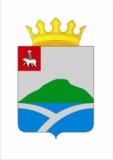 ЗЕМСКОЕ СОБРАНИЕУИНСКОГО  МУНИЦИПАЛЬНОГО РАЙОНА ПЕРМСКОГО КРАЯРЕШЕНИЕВ соответствии с федеральными законами от 3 ноября 2015 года № 303-ФЗ "О внесении изменений в отдельные законодательные акты Российской Федерации", от 6 октября 2003 года № 131-ФЗ "Об общих принципах организации местного самоуправления в Российской Федерации", от 25 декабря 2008 года № 273-ФЗ "О противодействии коррупции", руководствуясь Уставом Уинского муниципального района, Земское Собрание Уинского муниципального района РЕШАЕТ:Утвердить Положение о порядке предоставления депутатами Земского Собрания Уинского муниципального района сведений о своих доходах, расходах, об имуществе и обязательствах имущественного характера, а также о доходах, расходах, об имуществе и обязательствах имущественного характера своих супруги (супруга) и несовершеннолетних детей (приложение 1).Утвердить Положение о порядке размещения сведений о доходах, расходах, об имуществе и обязательствах имущественного характера, представляемых депутатами Земского Собрания Уинского муниципального района, на официальном сайте Уинского муниципальный район и предоставления этих сведений общероссийским средствам массовой информации для опубликования (приложение 2).Утвердить Положение о порядке проведения проверки достоверности и полноты сведений о доходах, расходах, об имуществе и обязательствах имущественного характера, представляемых депутатами Земского Собрания Уинского муниципального района, а также соблюдения депутатами Земского Собрания Уинского муниципального района ограничений и запретов, установленных законодательством Российской Федерации (приложение 3).Настоящее решение вступает в силу со дня подписания и распространяются на правоотношения возникшие с 1 апреля 2016 года. Настоящее решение подлежит размещению на официальном сайте Уинского муниципального района в сети «Интернет».Положение о порядке представления депутатами Земского Собрания Уинского муниципального района сведений о своих доходах, расходах, об имуществе и обязательствах имущественного характера, а также о доходах, расходах, об имуществе и обязательствах имущественного характера своих супруги (супруга) и несовершеннолетних детей1. Настоящее Положение разработано в соответствии с Федеральным законом от 25.12.2008 N 273-ФЗ "О противодействии коррупции", Федеральным законом от 07.05.2013 N 79-ФЗ "О запрете отдельным категориям лиц открывать и иметь счета (вклады), хранить наличные денежные средства и ценности в иностранных банках, расположенных за пределами территории Российской Федерации, владеть и (или) пользоваться иностранными финансовыми инструментами".2. Настоящим Положением определяется порядок представления депутатами Земского Собрания Уинского муниципального района (далее - депутаты Земского Собрания) сведений о своих доходах, расходах, об имуществе и обязательствах имущественного характера, а также о доходах, расходах, об имуществе и обязательствах имущественного характера своих супруги (супруга) и несовершеннолетних детей.3. Депутат Земского Собрания представляет ежегодно:а) сведения о своих доходах, полученных за отчетный период (с 1 января по 31 декабря) от всех источников (включая денежное вознаграждение, пенсии, пособия, иные выплаты), а также сведения об имуществе, принадлежащем ему на праве собственности, и о своих обязательствах имущественного характера по состоянию на конец отчетного периода;б) сведения о доходах своих супруги (супруга) и несовершеннолетних детей, полученных за отчетный период (с 1 января по 31 декабря) от всех источников (включая заработную плату, пенсии, пособия, иные выплаты), а также сведения об имуществе, принадлежащем им на праве собственности, и об их обязательствах имущественного характера по состоянию на конец отчетного периода;в) сведения о своих расходах, а также о расходах своих супруги (супруга) и несовершеннолетних детей, осуществленных за отчетный период (с 1 января по 31 декабря), по каждой сделке по приобретению земельного участка, другого объекта недвижимости, транспортного средства, ценных бумаг, акций (долей участия, паев в уставных (складочных) капиталах организаций), если общая сумма сделок превышает общий доход депутата Земского Собрания и его супруги (супруга) за три последних года, предшествующих отчетному периоду, и об источниках получения средств, за счет которых совершены эти сделки.4. Сведения о доходах, об имуществе и обязательствах имущественного характера, представляемые депутатами Земского Собрания в соответствии с пунктом 2 настоящего Положения, включают в себя в том числе сведения:а) о недвижимом имуществе, находящемся за пределами территории Российской Федерации, и об источниках получения средств, за счет которых приобретено указанное имущество;б) об обязательствах имущественного характера за пределами территории Российской Федерации.5. Сведения, указанные в пункте 2 настоящего Положения, представляются депутатами Земского Собрания ежегодно не позднее 1 апреля года, следующего за отчетным финансовым годом, в Земское Собрание, согласно форме, утвержденной нормативным правовым актом Президента Российской Федерации.Одновременно с предоставлением сведений, указанных в пункте 2 настоящего Положения, депутатами Земского Собрания предоставляются сведения о своих доходах, расходах, об имуществе и обязательствах имущественного характера, а также о доходах, расходах, об имуществе и обязательствах имущественного характера своих супруги (супруга) и несовершеннолетних детей, которые размещаются на официальном сайте Уинского муниципального района и предоставляются средствам массовой информации для опубликования в связи с их письменными запросами.6. В случае если депутат Земского Собрания обнаружил, что в представленных им сведениях о доходах, расходах, об имуществе и обязательствах имущественного характера не отражены или не полностью отражены какие-либо сведения либо имеются ошибки, депутат Земского Собрания вправе представить уточненные сведения в течение одного месяца после окончания срока, указанного в пункте 5 настоящего Положения.7. В случае непредставления депутатом Земского Собрания сведений о своих доходах, расходах, об имуществе и обязательствах имущественного характера и (или) сведений о доходах, расходах, об имуществе и обязательствах имущественного характера своих супруги (супруга) и несовершеннолетних детей в срок, предусмотренный пунктом 5 настоящего Положения, данный факт подлежит рассмотрению Комиссией.  8. Сведения о доходах, расходах, об имуществе и обязательствах имущественного характера, представляемые депутатом Земского Собрания и не подлежащие размещению на официальном сайте Уинского муниципального района в соответствии с установленным Земским Собранием порядком, являются сведениями конфиденциального характера (ограниченного доступа).9. Сведения о доходах, расходах, об имуществе и обязательствах имущественного характера, представляемые депутатом Земского Собрания, приобщаются к отдельному номенклатурному делу, зарегистрированному в аппарате Земского Собрания.10. Сотрудники аппарата Земского Собрания Уинского муниципального района, в должностные обязанности которых входит работа со сведениями о доходах, расходах, об имуществе и обязательствах имущественного характера, представляемыми депутатами Земского Собрания, виновные в разглашении указанных сведений или использовании их в целях, не предусмотренных законодательством Российской Федерации, несут ответственность в соответствии с законодательством Российской Федерации.Положениео порядке размещения сведений о доходах, расходах, об имуществе и обязательствах имущественного характера, представляемых депутатами Земского Собрания Уинского муниципального района, на официальном сайте Уинского муниципальный район и предоставления этих сведений общероссийским средствам массовой информации для опубликования1. Настоящее Положение разработано в соответствии с Федеральным законом от 25.12.2008 N 273-ФЗ "О противодействии коррупции", Федеральным законом от 07.05.2013 N 79-ФЗ "О запрете отдельным категориям лиц открывать и иметь счета (вклады), хранить наличные денежные средства и ценности в иностранных банках, расположенных за пределами территории Российской Федерации, владеть и (или) пользоваться иностранными финансовыми инструментами".2. Настоящим Положением устанавливается порядок размещения сведений о доходах, расходах, об имуществе и обязательствах имущественного характера депутатов Земского Собрания Уинского муниципального района (далее - депутаты Земского Собрания), а также о доходах, расходах, об имуществе и обязательствах имущественного характера их супруг (супругов) и несовершеннолетних детей на официальном сайте Уинского муниципального района и предоставления этих сведений средствам массовой информации для опубликования в связи с их письменными запросами.3. На официальном сайте Уинского муниципального района размещаются и средствам массовой информации по их письменным запросам предоставляются для опубликования следующие сведения о доходах, расходах, об имуществе и обязательствах имущественного характера, представляемые депутатами Земского Собрания:а) декларированный годовой доход депутата Земского Собрания, его супруги (супруга) и несовершеннолетних детей;б) перечень объектов недвижимого имущества, принадлежащих депутату Земского Собрания, его супруге (супругу) и несовершеннолетним детям на праве собственности или находящихся в их пользовании, с указанием вида, площади и страны расположения каждого из них;в) перечень принадлежащих на праве собственности депутату Земского Собрания, его супруге (супругу) и несовершеннолетним детям транспортных средств с указанием вида и марки;г) сведения об источниках получения средств, за счет которых совершена сделка по приобретению земельного участка, другого объекта недвижимого имущества, транспортного средства, ценных бумаг, акций (долей участия, паев в уставных (складочных) капиталах организаций), если сумма сделки превышает общий доход служащего (работника) и его супруги (супруга) за три последних года, предшествующих совершению сделки.4. В размещаемых на официальном сайте Уинского  муниципального района и предоставляемых средствам массовой информации для опубликования сведениях о доходах, расходах, об имуществе и обязательствах имущественного характера, представляемых депутатами Земского Собрания, запрещается указывать:а) иные сведения (кроме указанных в пункте 2 настоящего Положения) о доходах депутата Земского Собрания, его супруги (супруга) и несовершеннолетних детей, об имуществе, принадлежащем на праве собственности указанным лицам, и об их обязательствах имущественного характера;б) персональные данные супруги (супруга), детей и иных членов семьи депутата Земского Собрания;в) данные, позволяющие определить место жительства, почтовый адрес, телефон и иные индивидуальные средства коммуникации депутата Земского Собрания, его супруги (супруга), детей и иных членов семьи депутата Земского Собрания;г) данные, позволяющие определить местонахождение объектов недвижимого имущества, принадлежащих депутату Земского Собрания, его супруге (супругу), детям, иным членам семьи депутата Земского Собрания на праве собственности или находящихся в их пользовании;д) информацию, отнесенную к государственной тайне или являющуюся конфиденциальной.5. Сведения о доходах, расходах, об имуществе и обязательствах имущественного характера, указанные в пункте 2 настоящего Положения, не позднее 1 июня года, следующего за отчетным финансовым годом, размещаются на официальном сайте Уинского муниципального района аппаратом Земского Собрания Уинского муниципального района.6. В случае поступления в Земское Собрание письменного запроса от средства массовой информации о предоставлении ему сведений, указанных в пункте 2 настоящего Положения, сотрудник  аппарата Земского Собрания Уинского муниципального района, в должностные обязанности которых входит работа со сведениями о доходах, расходах, об имуществе и обязательствах имущественного характера, представляемыми депутатами Земского Собрания:а) в трехдневный срок со дня поступления запроса сообщает о нем депутату Земского Собрания, в отношении которого поступил запрос;б) в семидневный срок со дня поступления запроса предоставляет средству массовой информации запрашиваемые сведения в случае их отсутствия на официальном сайте Уинского муниципального района.Приложениек Положениюо порядке размещения сведений о доходах, расходах, об имуществе и обязательствах имущественного характера, представляемых депутатами Земского Собрания Уинского муниципального района, на официальном сайте Уинского муниципальный район и предоставления этих сведений общероссийским средствам массовой информации для опубликованияСведенияо доходах, расходах, об имуществе и обязательствахимущественного характера депутатов Земского СобранияУинского муниципального района _________________________,его супруги (супруга) и несовершеннолетних детей за отчетныйпериод с 1 января 20___ г. по 31 декабря 20___ г.--------------------------------<1> Сведения указываются в случае, если сумма сделки по приобретению земельного участка, другого объекта недвижимости, транспортного средства, ценных бумаг, акций (долей участия, паев в уставных (складочных) капиталах организаций) превышает общий доход депутата Земского Собрания Уинского муниципального района и его супруги (супруга) за три последних года, предшествующих совершению сделки.Положение о порядке проведения проверки достоверности и полноты сведений о доходах, расходах, об имуществе и обязательствах имущественного характера, предоставляемых депутатами Земского Собрания Уинского муниципального района, а также соблюдения депутатами Земского Собрания Уинского муниципального района ограничений и запретов, установленных законодательством Российской Федерации1. Общие положения1.1. Настоящее Положение разработано в соответствии с Федеральным законом от 25.12.2008 N 273-ФЗ "О противодействии коррупции", Федеральным законом от 07.05.2013 N 79-ФЗ "О запрете отдельным категориям лиц открывать и иметь счета (вклады), хранить наличные денежные средства и ценности в иностранных банках, расположенных за пределами территории Российской Федерации, владеть и (или) пользоваться иностранными финансовыми инструментами".1.2. Настоящим Положением определяется порядок проведения проверки:а) достоверности и полноты сведений о доходах, расходах, об имуществе и обязательствах имущественного характера, представляемых депутатами Земского Собрания Уинского муниципального района (далее - депутаты Земского Собрания);б) соблюдения депутатами Земского Собрания ограничений и запретов, установленных законодательством Российской Федерации.1.3. Проверка проводится комиссией Земского Собрания по контролю за достоверностью сведений о доходах, расходах, об имуществе и обязательствах имущественного характера, представляемых депутатами Земского Собрания (далее - Комиссия).1.4. Порядок создания, состав и организация деятельности комиссии.1.4.1. Комиссия является постоянно действующим органом Земского Собрания Уинского муниципального района, создаваемым на срок его полномочий.В состав комиссии входят:председатель Земского Собрания Уинского муниципального района;по 1 депутату от каждой комиссии Земского Собрания;Секретарем комиссии является управляющий делами  Земского Собрания.Персональный состав комиссии утверждается постановлением председателя Земского Собрания.Комиссия проводит в порядке, установленном настоящим решением, проверки:а) достоверности и полноты сведений о доходах, расходах, об имуществе и обязательствах имущественного характера, представляемых депутатами Законодательного Собрания;б) соблюдения депутатами Земского Собрания ограничений и запретов, установленных федеральными законами и законами Пермского края.Комиссия рассматривает и решает иные вопросы, отнесенные к ее компетенции настоящим решением.Комиссию возглавляет председатель, который избирается открытым голосованием на заседании комиссии большинством голосов от установленного числа членов комиссии. Прекращение его полномочий возможно на условиях, установленных частью 1.2 настоящей статьи, путем открытого голосования.Полномочия председателя комиссии могут быть прекращены в случаях:а) нарушения законности при осуществлении деятельности в комиссии;б) невозможности выполнения обязанностей при осуществлении деятельности в комиссии по состоянию здоровья, иным обстоятельствам;в) распространения информации, содержащей государственную, служебную, коммерческую и иную охраняемую законом тайну, и (или) нарушения пункта 12 настоящего решения;г) по личному заявлению.Решение о прекращении полномочий председателя комиссии принимается открытым голосованием на заседании комиссии большинством голосов от установленного числа членов комиссии. Выборы нового председателя комиссии проводятся в течение месяца с момента прекращения полномочий бывшего председателя.1.4.2.. Обеспечение деятельности комиссии осуществляет аппарат Земского Собрания Уинского муниципального района.1.4.3.. Заседание комиссии может проводиться по инициативе председателя комиссии либо по инициативе не менее половины членов комиссии.О дате и времени проведения заседания секретарь комиссии уведомляет всех ее членов не менее чем за 5 рабочих дней до проведения заседания комиссии.Заседание комиссии является правомочным, если на нем присутствуют не менее двух третей от установленного числа членов комиссии. Решения комиссии принимаются большинством голосов членов комиссии, присутствующих на заседании. При равенстве голосов голос председателя комиссии является решающим.При проведении заседания комиссии по вопросам, связанным с проведением проверки достоверности и полноты сведений о доходах, расходах, об имуществе и обязательствах имущественного характера депутата Земского Собрания, а также его супруги (супруга) и несовершеннолетних детей, в том числе заседания комиссии по вопросу рассмотрения основания для проведения проверки и назначения проверки, на заседании комиссии вправе присутствовать депутат Земского Собрания, в отношении которого проводится указанная проверка.1.4.4.. Ответственность членов комиссии Земского Собрания по контролю за достоверностью сведений о доходах, об имуществе и обязательствах имущественного характера, представляемых депутатами Земского Собрания.1.4.5. Действия членов комиссии должны быть направлены на обеспечение защиты информации, содержащей персональные данные депутатов Земского Собрания, их супругов и несовершеннолетних детей, от неправомерного доступа, уничтожения, модифицирования, блокирования, копирования, предоставления, распространения, а также от иных неправомерных действий в отношении такой информации.1.4.6. Члены комиссии несут предусмотренную законодательством Российской Федерации ответственность за нарушение порядка обращения с персональными данными депутатов Земского Собрания, их супругов и несовершеннолетних детей, установленную Федеральным законом от 27.07.2006 N 152-ФЗ "О персональных данных".1.5. Основанием для проведения проверки является достаточная информация, представленная в письменной форме на имя председателя Земского Собрания Уинского муниципального района (далее - Председатель Земского Собрания):а) правоохранительными или налоговыми органами;б) постоянно действующими руководящими органами политических партий и зарегистрированных в соответствии с законом иных общероссийских общественных объединений, не являющихся политическими партиями, а также региональных отделений политических партий и зарегистрированных в соответствии с законом иных межрегиональных и региональных общественных объединений;в) Общественной палатой Российской Федерации и Общественной палатой Пермского края;г) общероссийскими и региональными средствами массовой информации.1.6. Информация анонимного характера не может служить основанием для проведения проверки.2. Порядок проведения проверки2.1. Председатель Земского Собрания направляет информацию, указанную в пункте 1.3 настоящего Положения, в течение 3 рабочих дней в Комиссию.2.2. До принятия решения о достаточности оснований для проведения проверки представленная информация в течение 10 дней с момента поступления информации от Председателя Земского Собрания предварительно рассматривается Комиссией на своем заседании на предмет соблюдения порядка ее поступления в Земское Собрание Уинского муниципального района (далее - Земское Собрание) и соответствия полномочиям Комиссии, установленным решением Земского Собрания.2.3. По результатам предварительного рассмотрения информации Комиссия выносит следующее решение:а) принять к рассмотрению представленную информацию;б) запросить дополнительные сведения у соответствующих органа или организации, представивших информацию, указанную в пункте 1.3 настоящего Положения;в) отказать в принятии к рассмотрению представленной информации в связи с несоблюдением порядка ее представления в Земское Собрание и (или) несоответствием ее полномочиям Комиссии с уведомлением соответствующего органа или организации, представивших информацию.2.4. Решение Комиссии, предусмотренное подпунктом "а" пункта 2.3 настоящего Положения, направляется депутату Земского Собрания, в отношении которого поступила такая информация, и соответствующему органу или организации, представившей информацию, указанную в пункте 1.3 настоящего Положения, не позднее трех рабочих дней со дня принятия Комиссией такого решения.2.5. Депутат Земского Собрания, в отношении которого решается вопрос о проведении проверки, в согласованный с председателем Комиссии срок вправе представить в Комиссию пояснения, касающиеся представленной информации, а в случае поступления информации о представлении им недостоверных или неполных сведений о доходах, расходах, об имуществе и обязательствах имущественного характера представить в Комиссию достоверные сведения.2.6. Вопрос о проведении проверки рассматривается на заседании Комиссии.2.7. Основанием для принятия решения о проведении проверки является достаточная информация:а) о представлении депутатом Земского Собрания недостоверных или неполных сведений о своих доходах, расходах, об имуществе и обязательствах имущественного характера и (или) о доходах, расходах, об имуществе и обязательствах имущественного характера его супруги (супруга) и несовершеннолетних детей с указанием источника представляемой информации;б) о непредставлении депутатом Земского Собрания либо представлении им недостоверных или неполных сведений о том, что данным депутатом Земского Собрания, его супругой (супругом) и (или) несовершеннолетними детьми совершена сделка по приобретению земельного участка, другого объекта недвижимости, транспортного средства, ценных бумаг, акций (долей участия, паев в уставных (складочных) капиталах организаций) на сумму, превышающую общий доход депутата Земского Собрания и его супруги (супруга) за три последних года, предшествующих совершению сделки;в) о факте, который может быть квалифицирован как несоблюдение депутатом Земского Собрания ограничений и запретов, установленных законодательством Российской Федерации.2.8. Если оснований для проведения проверки недостаточно, Комиссия принимает решение проверку не проводить, о чем уведомляет соответствующие орган или организацию, представившие информацию, указанную в пункте 1.3 настоящего Положения, не позднее трех рабочих дней со дня принятия Комиссией такого решения.2.9. Решение Комиссии принимается отдельно по каждому из депутатов, в отношении которых поступила информация, указанная в пункте 1.3 настоящего Положения, и оформляется в письменной форме. Депутат Земского Собрания, в отношении которого решается вопрос о проведении проверки, вправе присутствовать на заседании Комиссии.2.10. Решение Комиссии о проведении проверки направляется депутату Земского Собрания, в отношении которого такое решение принято, не позднее трех рабочих дней со дня принятия Комиссией такого решения. Решение должно содержать информацию о том, какие сведения, представленные депутатом Земского Собрания, и соблюдение каких ограничений и запретов, установленных законодательством Российской Федерации, подлежат проверке.2.11. В случае принятия Комиссией решения о проведении проверки достоверности и полноты сведений о расходах депутата Земского Собрания, его супруги (супруга) и несовершеннолетних детей в решении указывается о необходимости истребования у депутата Земского Собрания сведений:а) о его расходах, а также о расходах его супруги (супруга) и несовершеннолетних детей по каждой сделке по приобретению земельного участка, другого объекта недвижимости, транспортного средства, ценных бумаг, акций (долей участия, паев в уставных (складочных) капиталах организаций), если сумма сделки превышает общий доход депутата Земского Собрания и его супруги (супруга) за три последних года, предшествующих совершению сделки;б) об источниках получения средств, за счет которых совершена каждая сделка, указанная в подпункте "а" настоящего пункта.2.12. Проверка проводится в срок, не превышающий 90 дней со дня принятия решения о ее проведении. По решению Комиссии срок проведения проверки может быть продлен еще на 30 дней.2.13. При проведении проверки Комиссия вправе:а) в случае, предусмотренном пунктом 2.11 настоящего Положения, истребовать от депутата Земского Собрания дополнительные сведения;б) в случае поступления письменного ходатайства депутата Земского Собрания по вопросам, связанным с проводимой проверкой, провести с ним беседу, в ходе которой проинформировать депутата Земского Собрания о том, какие сведения, представленные им, и соблюдение каких ограничений и запретов, установленных законодательством Российской Федерации, подлежат проверке;в) изучать представленные депутатом Земского Собрания сведения о доходах, расходах, об имуществе и обязательствах имущественного характера, а также дополнительные материалы, которые приобщаются к материалам проверки;г) получать от депутата Земского Собрания пояснения по представленным им материалам;д) направлять в установленном законодательством порядке запросы (кроме запросов в кредитные организации, налоговые органы Российской Федерации и органы, осуществляющие государственную регистрацию прав на недвижимое имущество и сделок с ним) в органы прокуратуры Российской Федерации, следственные органы Следственного комитета Российской Федерации, иные федеральные государственные органы, органы государственной власти субъектов Российской Федерации, территориальные органы федеральных органов исполнительной власти, органы местного самоуправления, иные российские предприятия, учреждения, организации и общественные объединения об имеющихся у них сведениях о доходах, расходах, об имуществе и обязательствах имущественного характера депутата Земского Собрания, его супруги (супруга) и несовершеннолетних детей, о достоверности и полноте сведений, представленных депутатом Земского Собрания, о соблюдении депутатом Земского Собрания ограничений и запретов, установленных законодательством Российской Федерации;е) наводить справки у физических лиц и получать от них информацию с их согласия.2.14. Проверка достоверности и полноты сведений, предусмотренных пунктом 2.11 настоящего Положения, может также проводиться путем направления запроса в федеральные органы исполнительной власти, уполномоченные на осуществление оперативно-розыскной деятельности, о предоставлении имеющейся у них информации о доходах, расходах, об имуществе и обязательствах имущественного характера депутата Земского Собрания, представившего такие сведения, а также о доходах, расходах, об имуществе и обязательствах имущественного характера его супруги (супруга) и несовершеннолетних детей.2.15. Запросы в кредитные организации, налоговые органы Российской Федерации, органы, осуществляющие государственную регистрацию прав на недвижимое имущество и сделок с ними, и в федеральные органы исполнительной власти, уполномоченные на осуществление оперативно-розыскной деятельности, направляются Председателем Земского Собрания по представлению председателя Комиссии.2.16. В запросе, предусмотренном подпунктом "д" пункта 2.13 или пунктом 2.15 настоящего Положения, указываются:а) фамилия, имя, отчество руководителя кредитной организации, налогового органа Российской Федерации, органа, осуществляющего государственную регистрацию прав на недвижимое имущество и сделок с ним, органа исполнительной власти Российской Федерации, уполномоченного на осуществление оперативно-розыскной деятельности, органа прокуратуры Российской Федерации, следственного органа Следственного комитета Российской Федерации, иного федерального государственного органа, органа государственной власти субъекта Российской Федерации, территориального органа федерального органа исполнительной власти, органа местного самоуправления, иной российской организации или общественного объединения, в которые направляется запрос;б) нормативный правовой акт, на основании которого направляется запрос;в) фамилия, имя, отчество, дата и место рождения, место регистрации, место жительства и (или) пребывания депутата Земского Собрания, его супруги (супруга) и несовершеннолетних детей, сведения о доходах, расходах, об имуществе и обязательствах имущественного характера которых проверяются, либо фамилия, имя, отчество, дата и место рождения, место регистрации, место жительства депутата Земского Собрания, в отношении которого имеются сведения о несоблюдении им ограничений и запретов, установленных законодательством Российской Федерации;г) содержание и объем сведений, подлежащих проверке;д) срок представления запрашиваемых сведений;е) идентификационный номер налогоплательщика (в случае направления запроса в налоговые органы Российской Федерации);ж) другие необходимые сведения.2.17. Депутат Земского Собрания в связи с проведением в отношении его проверки вправе:а) давать пояснения в письменной или устной форме;б) представлять дополнительные материалы и давать по ним пояснения в письменной или устной форме;в) обращаться с письменным ходатайством в Комиссию о проведении с ним беседы по вопросам, связанным с проведением проверки.2.18. Письменные пояснения и дополнительные материалы, представленные депутатом Земского Собрания, приобщаются к материалам проверки.3. Рассмотрение результатов проверки3.1. Результаты проверки достоверности и полноты сведений о доходах, расходах, об имуществе и обязательствах имущественного характера, представляемых депутатами Земского Собрания, а также соблюдения депутатами Земского Собрания ограничений и запретов, установленных законодательством Российской Федерации, рассматриваются на открытом заседании Комиссии. Депутат Земского Собрания, в отношении которого проводилась проверка, вправе присутствовать на заседании Комиссии.3.2. При выявлении в ходе проверки обстоятельств, свидетельствующих о несоблюдении депутатом Земского Собрания ограничений и запретов, установленных законодательством Российской Федерации, материалы, полученные в результате проверки, направляются Комиссией в трехдневный срок после завершения проверки Председателю Земского Собрания для вынесения и рассмотрения на ближайшем заседании Земского Собрания.3.3. При выявлении в ходе проверки обстоятельств, свидетельствующих о несоответствии расходов депутата Земского Собрания и (или) расходов его супруги (супруга) и несовершеннолетних детей их общему доходу, материалы, полученные в результате проверки, направляются Комиссией в трехдневный срок после завершения проверки Председателю Земского Собрания для вынесения и рассмотрения на ближайшем заседании Земского Собрания.3.4. При выявлении в ходе проверки обстоятельств, свидетельствующих о наличии признаков преступления или административного правонарушения, материалы, полученные в результате проверки, направляются Комиссией в трехдневный срок после завершения проверки Председателю Земского Собрания для вынесения и рассмотрения на ближайшем заседании Земского Собрания.3.5. Сведения о результатах проверки по решению Комиссии с уведомлением депутата Земского Собрания, в отношении которого проводилась проверка, в течение 3 рабочих дней с момента принятия решения Комиссии предоставляются правоохранительным и налоговым органам, постоянно действующим руководящим органам политических партий и зарегистрированных в соответствии с законом иных общероссийских общественных объединений, не являющихся политическими партиями, а также региональных отделений политических партий и зарегистрированных в соответствии с законом иных межрегиональных и региональных общественных объединений, Общественной палате Российской Федерации, Общественной палате Пермского края, общероссийским и краевым средствам массовой информации, представившим информацию, явившуюся основанием для проведения проверки, в с соблюдением законодательства Российской Федерации о персональных данных и государственной тайне.3.6. Информация о непредставлении депутатом Земского Собрания либо представлении им заведомо недостоверных или неполных сведений о доходах, расходах, об имуществе и обязательствах имущественного характера, выявленных Комиссией, подлежит опубликованию в официальном печатном издании Земского Собрания и размещению на официальном сайте Уинского муниципального района в течение 15 дней с момента принятия решения Комиссией по результатам проверки.от 26 мая  2016  года                              №    137Об утверждении Положений о предоставлении,  размещении и проверке сведений о доходах, расходах, об имуществе и обязательствах имущественного характера депутатов Земского Собрания Уинского муниципального района, а также о доходах, расходах, об обязательствах имущественного характера их супругов и несовершеннолетних детей Глава муниципального районаА.М. КозюковПредседатель Земского Собраниямуниципального районаЕ.М. КозловаПриложение 1к решению Земского Собранияот 26.05.2016  №  137Приложение 2к решению Земского Собранияот 26.05.2016  № 137Фамилия, имя, отчество депутата Земского Собрания Уинского муниципального района (для членов семьи - семейное положение)Объекты недвижимости, находящиеся в собственностиОбъекты недвижимости, находящиеся в собственностиОбъекты недвижимости, находящиеся в собственностиОбъекты недвижимости, находящиеся в пользованииОбъекты недвижимости, находящиеся в пользованииОбъекты недвижимости, находящиеся в пользованииТранспортные средства (вид, марка)Декларированный годовой доход (включая доходы по основному месту работы и от иных источников) (руб.)Сведения об источниках получения средств, за счет которых совершена сделка (вид приобретенного имущества, источники) <1>Фамилия, имя, отчество депутата Земского Собрания Уинского муниципального района (для членов семьи - семейное положение)вид объектаплощадь (кв. м)страна расположениявид объектаплощадь (кв. м)страна расположенияТранспортные средства (вид, марка)Декларированный годовой доход (включая доходы по основному месту работы и от иных источников) (руб.)Сведения об источниках получения средств, за счет которых совершена сделка (вид приобретенного имущества, источники) <1>Ф.И.О.Супруга (супруг)Несовершеннолетний ребенокПриложение 3к решению Земского Собранияот 26.05.2016  № 